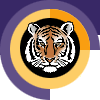 Rochester INSTITUTE OF TECHNOLOGYMinor Program proposal form college of liberal artsDepartment of Sociology and AnthropologyName of Minor: Urban StudiesBrief description of the minor to be used in university publications 1.0 Minor Program Approvals	2.0 Rationale: A minor at RIT is a related set of academic courses consisting of no fewer than 15 semester credit hours leading to a formal designation on a student's baccalaureate transcript How is this set of academic courses related?3.0 Multidisciplinary involvement:If this is a multidisciplinary minor spanning two or more academic units, list the units and their role in offering and managing this minor. 4.0 Students ineligible to pursue this minor:The purpose of the minor is both to broaden a student's college education and deepen it in an area outside the student’s major program. A minor may be related to and complement a student’s major, or it may be in a completely different academic/professional area.   It is the responsibility of the academic unit proposing a minor and the unit’s curriculum committee to indicate any home programs for which the minor is not a broadening experience.  Please list below any home programs whose students will not be allowed to pursue this minor, provide the reasoning, and indicate if this exclusion has been discussed with the affected programs:5.0 Minor Program Structure, Sequence and Course Offering Schedule:Describe the structure of the proposed minor and list all courses, their anticipated offering schedule, and any prerequisites.  All minors must contain at least fifteen semester credit hours;  Minors may be discipline-based or interdisciplinary; In most cases, minors shall consist of a minimum of two upper division courses (300 or above) to provide reasonable breadth and depth within the minor;   As per New York State requirements, courses within the minor must be offered with sufficient frequency to allow students to complete the minor within the same time frame allowed for the completion of the baccalaureate degree;Narrative of Minor Program Structure:Minor Course Conversion Table:  Quarter Calendar and Semester Calendar ComparisonPolicy Name: D1.1 MINORS POLICY 1. DefinitionA minor at RIT is a related set of academic courses consisting of no fewer than 15 semester credit hours leading to a formal designation on a student's baccalaureate transcript. The purpose of the minor is both to broaden a student's college education and deepen it in an area outside the student’s major program. A minor may be related to and complement a student’s major, or it may be in a completely different academic/professional area.   It is the responsibility of the academic unit proposing a minor and the unit’s curriculum committee to indicate any home programs for which the minor is not a broadening experience.  In most cases, minors shall consist of a minimum of two upper division courses to provide reasonable breadth and depth within the minor.   2. Institutional parameters Minors may be discipline-based or interdisciplinary; Only matriculated students may enroll in a minor;At least nine semester credit hours of the minor must consist of courses not required by the student's home program; Students may pursue multiple minors.  A minimum of nine semester credit hours must be designated towards each minor; these courses may not be counted towards other minors;The residency requirement for a minor is a minimum of nine semester credit hours consisting of RIT courses (excluding "X" graded courses); Posting of the minor on the student's academic transcript requires a minimum GPA of 2.0 in each of the minor courses; Minors may not be added to the student's academic record after the granting of the bachelor's degree. 3. Development/approval/administration processes Minors may be developed by faculty at the departmental, inter-departmental, college, or inter-college level. As part of the minor development process: students ineligible for the proposed minor will be identified; prerequisites, if any, will be identified; Minor proposals must be approved by the appropriate academic unit(s) curriculum committee, and college curriculum committee(s), before being sent to the Inter-College Curriculum Committee (ICC) for final consideration and approval.The academic unit offering the minor (in the case of interdisciplinary minors, the designated college/department) is responsible for the following: enrolling students in the minor (as space permits); monitoring students progress toward completion of the minor; authorizing the recording of the minor's completion on student's academic records; granting of transfer credit, credit by exam, credit by experience, course substitutions, and advanced placement; responding to student requests for removal from the minor.As per New York State requirements, courses within the minor must be offered with sufficient frequency to allow students to complete the minor within the same time frame allowed for the completion of the baccalaureate degree. 4. Procedures for Minor revisionIt is the duty of the college curriculum committee(s) involved with a minor to maintain the program’s structure and coherence.  Once a minor is approved by the ICC, changes to the minor that do not have a significant effect on its focus may be completed with the approval of the involved academic unit(s) and the college curriculum committee(s).  Significant changes in the focus of the minor must be approved by the appropriate academic unit(s) curriculum committee(s), the college curriculum committee(s) and be resubmitted to the ICC for final consideration and approval.This minor focuses on the interplay between urban issues and urban policy. Every metropolitan area must address such enduring issues as poverty, housing, homelessness, transportation, education, crime, safety, recreation, and economic development. Each community must do so with an understanding of its unique social mix and neighborhood relations, and with recognition of its place in wider regional, national, and global networks. Students identify and analyze central issues and social problems of urbanization and explore and assess various ways decision-makers respond to these issues.Approval request date:Approval granted date:Academic Unit Curriculum Committee2/17/122/17/12College Curriculum Committee3/22/123/22/12Inter-College Curriculum CommitteeThe courses are drawn from different disciplines in the College of Liberal Arts and are united by a focus on urban issues, rich description of urban settings across time and place, and/or urban policy analysis.The Department of Sociology and Anthropology will sponsor this minor. Other CLA departments have given approval for inclusion of their courses, including the Departments of Economics, Fine Arts, History, and Science, Technology and Society/Public Policy.Students in the Urban Studies track of the Sociology and Anthropology degree program. Required course:
SOCI-103 The Urban ExperienceElectives—Choose four courses from the following (two of which must be at the 300-level or above):ANTH-235 Immigration to the U.S.ANTH-315 Archaeology of Cities ANTH-410 Global CitiesECON-440 Urban EconomicsFNRT-377 Imag(in)ing RochesterHIST-103 The City in HistorySOCI-220 Minority Group RelationsSOCI-325 Community and Economic Development: Rochester SOCI-330 Urban DevianceSOCI-335 Urban CulturesSOCI-345 Urban PovertySOCI-340 Urban Planning and PolicySOCI-410 Diversity in the CitySTSO-550 Sustainable CommunitiesCourse Number & TitleSCHRequiredOptionalFallSpringAnnual/BiennialPrerequisitesSOCI-103 The Urban Experience3XxannualnoneANTH-235 Immigration to the U.S.3XxannualnoneANTH-315 Archaeology of Cities3XXbiennialnone ANTH-410 Global Cities3XxannualINGS-101 or ANTH-102 or permission ECON-440 Urban Economics3XXannualECON-101 or equivalentFNRT-377 Imag(in)ing Rochester3XannualnoneHIST-103 The City in History3XXbiennialnoneSOCI-220 Minority Group Relations3XannualnoneSOCI-325 Community and Economic Development: Rochester 3XXannualnoneSOCI-330 Urban Deviance3XbiennialSOCI-103 and SOCI-102 SOCI-335 Urban Cultures3XbiennialANTH-102 or SOCI-102 and SOCI-103 SOCI-340 Urban Planning and Policy3XXannualSOCI-103 SOCI-345 Urban Poverty3XxbiennialSOCI-103 or SOCI-102 SOCI-410 Diversity in the City3XxannualSOCI-103 STSO-550 Sustainable Communities3XXannualnoneTotal credit hours:15Directions: The tables on this page will be used by the registrar’s office to aid student’s transitioning from the quarter calendar to the semester calendar.  If this minor existed in the quarter calendar and is being converted to the semester calendar please complete the following tables.  If this is a new minor that did not exist under the quarter calendar do not complete the following tables.Use the following tables to show minor course comparison in quarter and semester calendar formats.  Use courses in the (2011-12) minor mask for this table. Display all required and elective minor courses.  If necessary clarify how course sequences in the quarter calendar convert to semesters by either bracketing or using some other notation.Name of Minor in Semester Calendar:Urban StudiesName of Minor in Quarter Calendar:Urban StudiesName of Certifying Academic Unit:COLA Office of Student ServicesQUARTER:  Current Minor CoursesQUARTER:  Current Minor CoursesQUARTER:  Current Minor CoursesSEMESTER:  Converted Minor CoursesSEMESTER:  Converted Minor CoursesSEMESTER:  Converted Minor CoursesCourse #Course TitleQCHCourse  #Course TitleSCHComments0515-442Urban Experience4SOCI-103The Urban Experience30510-443Immigration to the U.S.4ANTH-235Immigration to the U.S.30510-508/0531-508Archaeology of Cities4ANTH-315Archaeology of Cities30510-445Global Cities4ANTH-410Global Cities30511-440Urban Economics4ECON-440Urban Economics3---FNRT-377Imag(in)ing Rochester30507-451The History of Rochester4HIST-103The City in History30515-448Minority Group Relations4SOCI-220Minority Group Relations30526-443Community Economic Development: Rochester4SOCI-325Community and Economic Development: Rochester3---SOCI-330Urban Deviance3---SOCI-335Urban Cultures30515-455Urban Poverty4SOCI-345Urban Poverty30515-413/0526-445Urban Planning and Policy4SOCI-340Urban Planning and Policy30515-485Diversity in the City4SOCI-410Diversity in the City30508-491Sustainable Communities4STSO-550Sustainable Communities3